Supplementary material：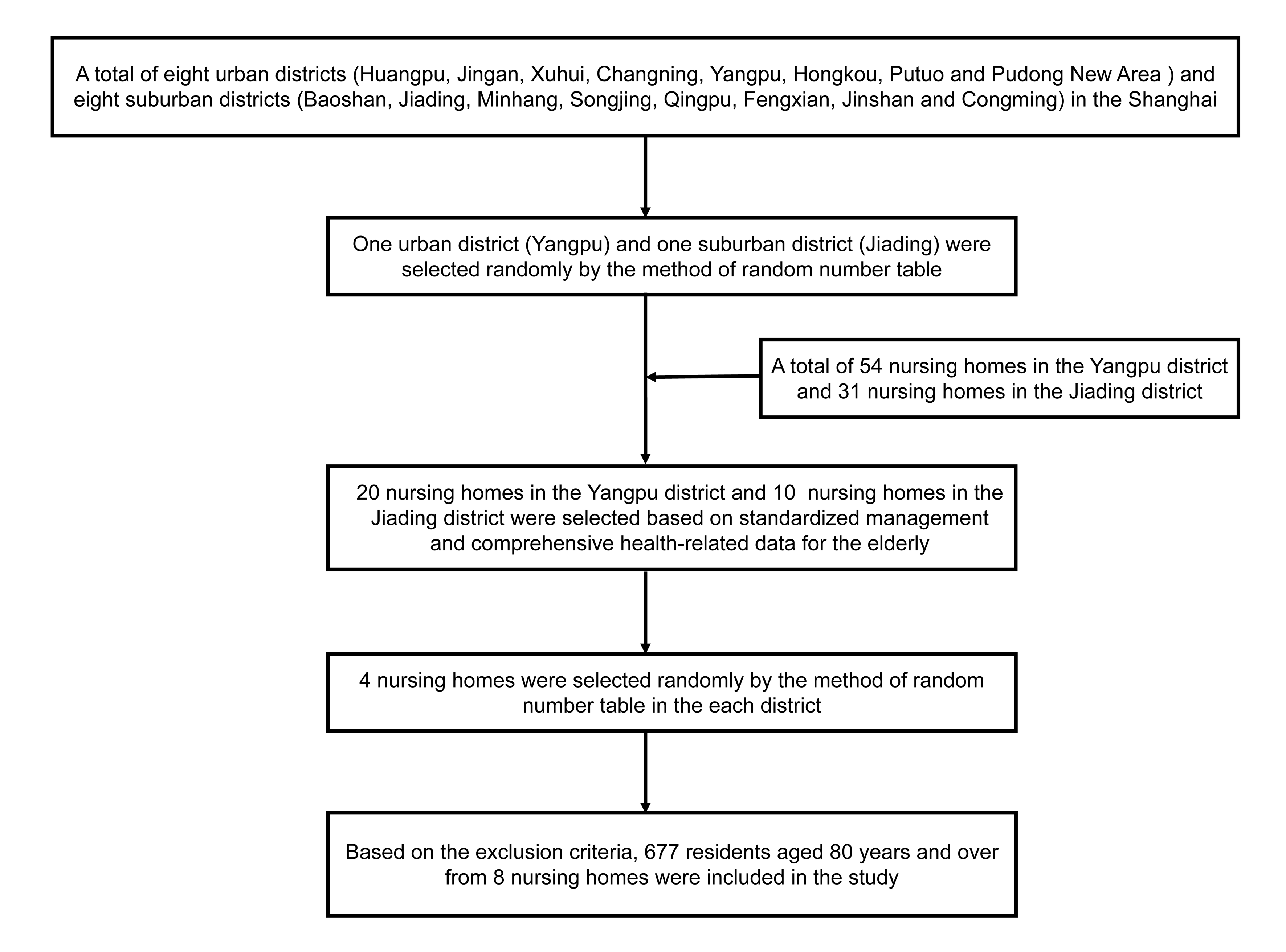 Supplementary material 1 (Figure): Sampling selection process of study populationSupplementary material 2 (Table): criteria for dividing normal and abnormal indicatorsLVD: end-diastolic dimension of left ventricle; LVS: end-systolic dimension of left ventricle; LVEF: left ventricular ejection fraction; LVFS: left ventricle fractional shortening; LVPW: left ventricular posterior wall; IVS: the thickness of the basal interventricular septum; VC: vital capacity; MVV: maximal ventilatory volume.Supplementary material 3 (Table): Demographic and health characteristics of participants with cognitive impairment and normal cognition (N=677)Categorical variables were presented as number of participants (column percentage). Continuous variables were presented as means (95% confidence intervals). SBP: systolic blood pressure; DBP: diastolic blood pressure; BMI: Body Mass Index; MMSE: Mini Mental State Examination.Supplementary material 4 (Table): Multicollinearity diagnosis VIF: variance inflation factor; BMI: Body Mass Index; LVEF: left ventricular ejection fractions; LVFS: left ventricle fractional shortening; VC: vital capacity; MVV: maximal ventilatory volume; PF: Physical functioning; VT: Vitality.NormalAbnormalNoteLVD (mm)35-55 <35 or >55 LVS (mm)23-40 <23 or >40 LVEF (%)≥50<50 LVFS (%)≥25<25 LVFS=[(LVD-LVS)/ LVD] *100%LVPW (mm)7-11 <7 or >11 IVS (mm)6-12 <6 or >12 VC (%)Measured value/theoretical predicted value≥80Measured value/theoretical predicted value<80MVV (%)Measured value/theoretical predicted value≥60Measured value/theoretical predicted value<60VariableNormal cognitionn=469Cognitive impairmentn=208P-valueP-valueAge (years)84.56(84.23-84.90)85.96(84.96-86.96)85.96(84.96-86.96)<0.001Gender (%)<0.001Men214(45.6)50(24.0)50(24.0)Women255(54.4)158(76.0)158(76.0)Marital status (%)<0.001Partnered 229(48.8)44(21.2)44(21.2)Non-partnered240(51.2)164(78.8)164(78.8)Physical activity (%)<0.001≤1 hour per day263(56.1)83(39.9)83(39.9)>1 hour per day206(43.9)125(60.1)125(60.1)Smoking (%)91(19.4)26(12.5)26(12.5)0.028SBP (mmHg)135.61(133.96-137.25)135.42(132.89-137.95)135.42(132.89-137.95)0.897DBP (mmHg)76.34(75.45-77.23)75.70(74.30-77.10)75.70(74.30-77.10)0.365BMI (kg/m2)23.96(23.62-24.31)22.85(22.32-23.78)22.85(22.32-23.78)<0.001Medical history (%)Hypertension298(63.5)103(49.5)103(49.5)0.001Diabetes74(15.8)35(16.8)35(16.8)0.732Dyslipidemia56(11.9)14(6.7)14(6.7)0.040Coronary heart disease119(25.4)36(17.3)36(17.3)0.021Tumor15(3.2)2(1.0)2(1.0)0.086Medications (%)Antihypertensive134(28.6)57(27.4)57(27.4)0.755Antidiabetic72(15.4)25(12.0)25(12.0)0.254Lipid lowering drugs46(9.8)13(6.2)13(6.2)0.130Anticoagulation106(22.6)53(25.5)53(25.5)0.415MMSE score25.07(24.76-25.37)15.48(14.92-16.03)15.48(14.92-16.03)<0.001VariableToleranceVIFAge0.8731.145Gender0.8281.207Marital status0.8251.212Physical activity0.8131.230BMI0.9181.090Antihypertensive0.8911.123LVEF0.6091.641LVFS0.6151.625VC0.9421.062MVV0.9501.053PF0.6731.487VT0.7801.281